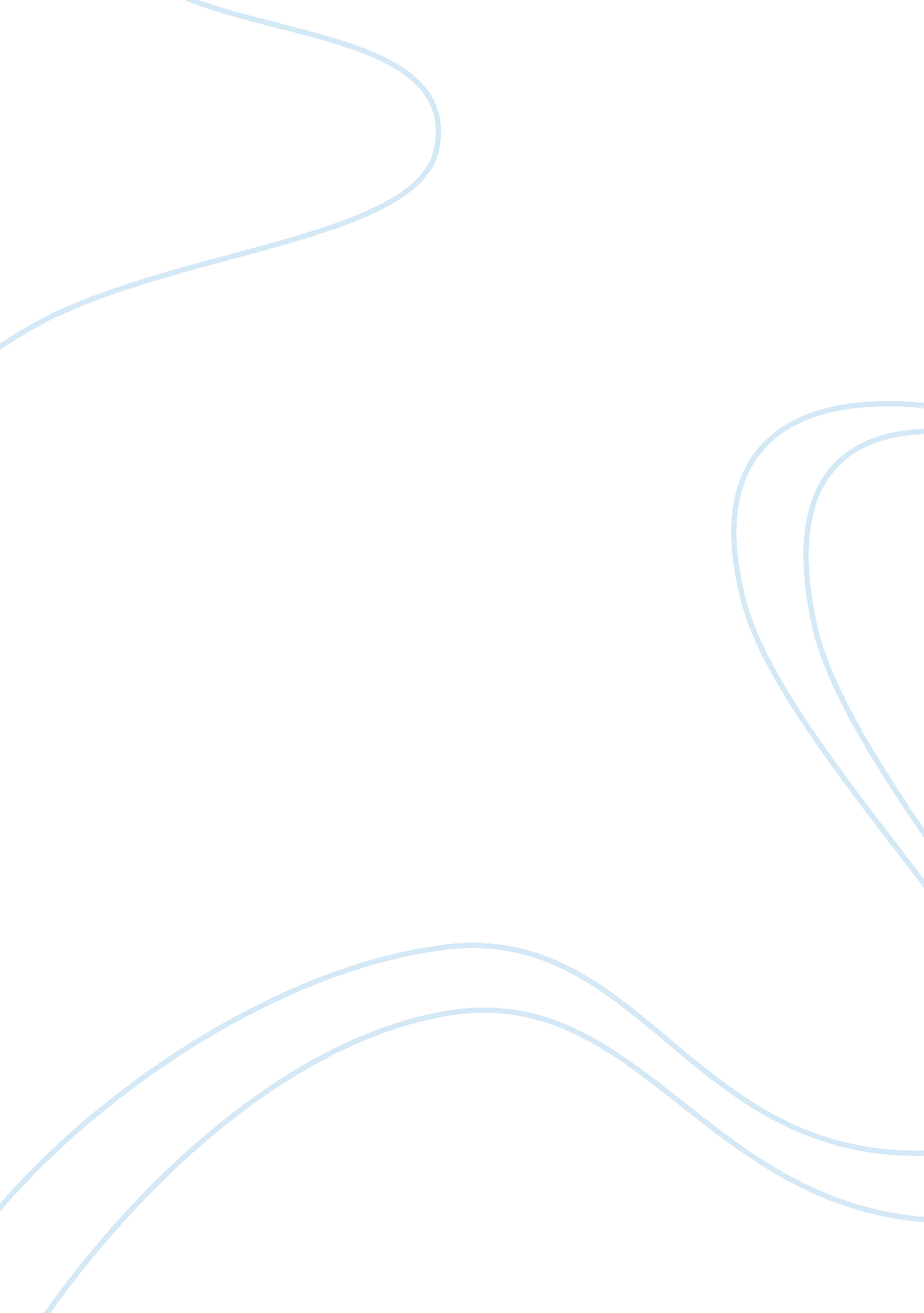 Journalism as a career essayLiterature, Russian Literature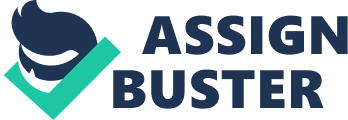 In the future I want to be a JOURNALIST, excellent writer, very good reporter all I want is to be a great journalist in my generation. For me being a journalist is so difficult because you have to think new ideas, new strategies on how can you attract the readers to read your article without boredom and dismay. I want my readers to be contented to my articles I want them to love what I wrote from the very beginning until the last words of my article. When people love what you wrote and when they keep saying that “ I love to read your column, novel, poem and articles over and over again” for me it’s a prize for your hard work it is the priceless prize I will ever had because the trophies certificate are just metals and papers and I can lose them but the words from people can’t be faded in my memory forever. In journalist’s life rejection from people is always there and that is the very hard moment because they didn’t like your words, phases, sentence, and paragraphs. That is very painful more painful than physical wounds because you can use alcohol and bandage and that’s it there is no pain at all but the emotional pain can’t have alcohols and bandage you have to build another confidence, determination and use all the pain as fuel to drive to your dreams and to prove that you can write more beautiful articles than they think. It’s a test that you have to past it’s a challenge that you have to finish and a task that you have to done. Journalists are the eyes and the voice of the people because they tell what the problem in society is, they tell what kind of politician we can have and we have. They became the voices of the people who can’t say what problem they have in society. Being a Journalists is like travelling the world with a mission, you are like secret agent without using a gun to kill crime person, journalists mission is to tell what kind of life are some people have out there, being a journalists is like exploring new things because you’ll know what kind of tradition of some tribe has and you will try it too. But journalists are always at stake too because they didn’t know what kind of people will they met on the road there is a big possibility that they can be kidnapped because of telling the truth and ravelling secrets. Just like what happened in Maguindanao massacre, hundreds of journalists died, they were shot and raped by the Ampatuan people because there black secret will be revealed and that is corruption. If we think journalists life is exciting but at the same time it’s dangerous. 